General informationSeminars take place in building 35 (Hörsaalgebäude), Seminarraum 1Until the end of March, all seminars will be held online via MS Teams (links below). We will switch back to a format in physical presence at the earliest possibility. All lectures will be announced individually via email; all lectures will be Wednesday, 4.15-5.45 p.m., unless indicated differently. The lectures are open to a broad audience, see also comments if seminar is restricted to a limited number of participants only.LecturesDateTopicSpeakerLink to lecture/
location09.02.2022Fluorescent proteins - concepts and applicationsProf. Dr. Lars KästnerLink to lecture23.02.2022Classical imaging techniquesPD Dr. Elmar KrauseLink to lecture09.03.2022Antibody production and engineeringProf. Dr. Martin JungLink to lecture23.03.2022Cellular and Molecular Therapy for Cartilage RepairProf. Dr. Henning MadryLink to lecture06.04.2022
9 a.m. – 6 p.m.NanoBioMed Young Investigator Symposium
For program see separate announcement
Registration: https://tickets.kwt-uni-saarland.de/YIS2022/Organizer Prof. Dr. Veit FlockerziGroßer Hörsaal, Gebäude 35
3 CP for whole day participation13.04.2022
change from 6th to 13th!Antibody reagents in biomedical research: possibilities and limitationsJun. Prof. David MickLink to lecture20.04.2022High resolution imaging techniques, start 3 p.m.Jun.-Prof. Dr. Marcel LauterbachLink to lecture10.5.2022Matlab I, 2-6 p.m.Jun.-Prof. Dr. Marcel LauterbachLimited number of participants after application, the link will be sent separately.The seminar will be online.All parts must be attended to claim credit points and a certificate of attendance.12.05.2022Matlab II, 2-6 p.m.Jun.-Prof. Dr. Marcel LauterbachLimited number of participants after application, the link will be sent separately.The seminar will be online.All parts must be attended to claim credit points and a certificate of attendance.17.05.2022Matlab III, 2-6 p.m.Jun.-Prof. Dr. Marcel LauterbachLimited number of participants after application, the link will be sent separately.The seminar will be online.All parts must be attended to claim credit points and a certificate of attendance.19.05.2022Matlab IV, 2-6 p.m.Jun.-Prof. Dr. Marcel LauterbachLimited number of participants after application, the link will be sent separately.The seminar will be online.All parts must be attended to claim credit points and a certificate of attendance.01.06.2022Combining a clinical and research career: options, pitfalls, rewardsProf. Dr. Bergita GanseTBD15.06.2022How to write a grant applicationProf. Dr. Sandra IdenTBD29.06.2022EU grantsDr. Vera Schneider, Jörg Scherer (Eurice)TBD13.07.2022Medline/Pubmed search strategiesProf. Dr. Martina SesterTBD27.07.2022Reference managing by EndnoteProf. Dr. Martina SesterTBD10.08.2022Summer vacations24.08.2022Summer vacations07.09.2022Quantification of research output (bibliography, impact factor, h-index)Prof. Dr. Matthias LaschkeTBD21.09.2022How to write a paperProf. Dr. Michael MengerTBD05.10.2022How to give a presentation IProf. Dr. Matthias LaschkeLimited number of participants after application, the link will be sent separately.All parts must be attended to claim credit points and a certificate of attendance12.10.2022How to give a presentation IIIProf. Dr. Matthias LaschkeLimited number of participants after application, the link will be sent separately.All parts must be attended to claim credit points and a certificate of attendance19.10.2022How to give a presentation IIIProf. Dr. Matthias LaschkeLimited number of participants after application, the link will be sent separately.All parts must be attended to claim credit points and a certificate of attendance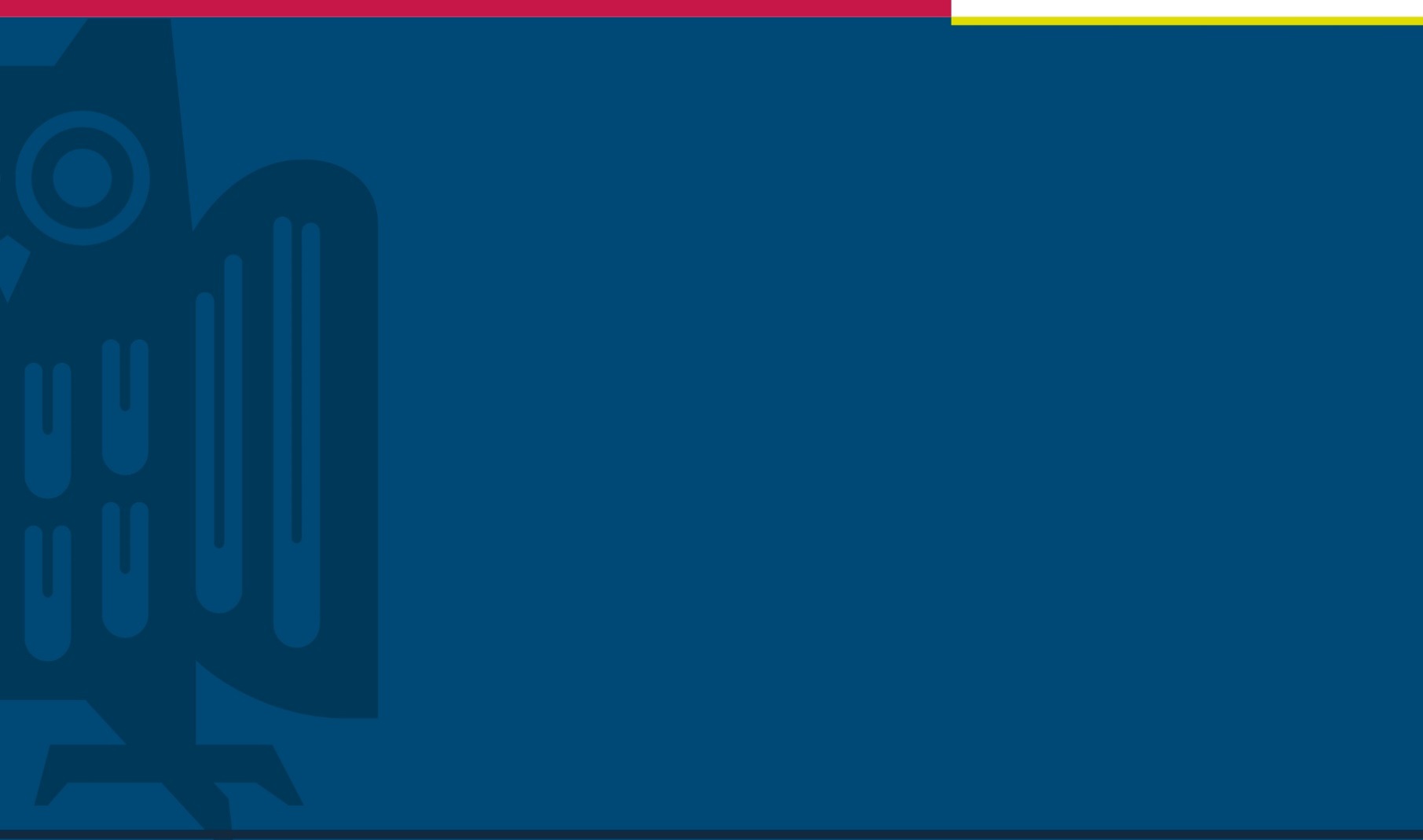 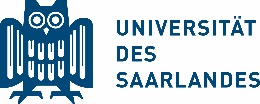 